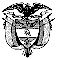 REPUBLICA DE COLOMBIAR A M A JUDICIALSECRETARÍAAVISO A LA COMUNIDADHOY 17 DE FEBRERO DE 2021 Y DE ACUERDO A LO PREVISTO EN EL NUMERAL 5  DEL ARTICULO 171 DEL C.P.A.C.A. MEDIANTE EL PRESENTE AVISO SE LE INFORMA A LA COMUNIDAD INTERESADA, QUE FUE ADMITIDA MEDIO DE CONTROL VALIDEZ DE ACUERDO MUNICIPAL QUE A CONTINUACION SE RELACIONA, POR PARTE DEL MAGISTRADO DR. FELIX ALBERTO RODRIGUEZ RIVEROS, TITULAR DEL DESPACHO NUMERO CUATRO :LUIS FERNANDO ROA HOLGUINSECRETARIO MAYMMRADICACIÓN DEL M.CONTROLACTO ADMINISTRATIVODEMANDANTEDEMANDADOFECHA PROVIDENCIA150012333000202100072-00Acuerdo No. 025 del 25 de noviembre de 2020DPTO. DE BOYACAMUNICIPIO DE NOBSA12/02/2021